( 1 ) Demonstre as despesas da MDE, empenhadas e pagas no exercício, com exceção das despesas do FUNDEBNa aplicação dos recursos na manutenção do ensino, considera-se apenas os pagamentos realizados pela conta bancária da MDE, a qual deverá está vinculada ao código sequencial nº 0402, do Plano de Contas - TCOs níveis de ensino que compõem à atuação prioritária do Município são a educação infantil e o ensino fundamental ( art 211, § § 2º e 3º da CF)SÃO MIGUEL DO ALEIXO(SE) 31 de Agosto de 2023Local e Data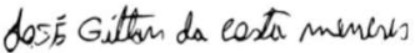 008.834.665-03 - JOSE GILTON DA COSTA MENESES PREFEITO MUNICIPALSaldo Disponível na conta bancária no ano anterior, conforme registro contábilSaldo Disponível na conta bancária no ano anterior, conforme registro contábil269,25RECEITA ORÇAMENTÁRIA ARRECADADANO MÊSATÉ O MÊSIPTU0,001.905,00ITBI2.006,0032.028,62ISS3.473,8266.335,56IRRF83.338,88490.127,46Cota -Parte do FPM1.016.571,479.999.885,39Cota-Parte do IPI-Exportação179,571.515,21Cota-Parte do ITR95,48336,19Cota-Parte do ICMS428.505,662.994.015,24Cota-Parte do IPVA14.552,85109.733,53Desoneração do ICMS(Lei Complementar nº. 87/96)0,000,00Dívida Ativa dos Impostos0,000,00Multas, Juros e Atualização Monetária dos Impostos, inclusive de sua Dívida Ativa315,2410.624,91Outras Receitas Resultantes de Impostos(a especificar)TOTAL (A)0,000,00Outras Receitas Resultantes de Impostos(a especificar)TOTAL (A)1.549.038,97	13.706.507,111.549.038,97	13.706.507,11RECURSOS DO FUNDEBNO MÊSATÉ O MÊSCONTRIBUIÇÃO PARA FORMAÇÃO DO FUNDEB (9517.00.00)	(B)293.019,262.507.213,92TRANSFERÊNCIAS DE RECURSOS DO FUNDEB (1751.50.01)350.308,582.745.736,54TRANSFERÊNCIAS DE RECURSOS DA COMPLEMENTAÇÃO DA UNIÃO AO FUNDEB (1715.50.11)0,003.806,21DESPESA EMPENHADA E PAGA NO EXERCÍCIO (1)NO MÊSATÉ O MÊSEDUCACAO INFANTIL	(C)0,000,00Contratação por tempo determinado0,000,00Vencimento e Vantagens Fixas - Pessoal Civil0,000,00Obrigações Patronais0,000,00Diárias Pessoal Civil0,000,00Material de Consumo0,000,00Passagens e Despesas com Locomoção0,000,00Outros Serviços de Terceiros - Pessoa Física0,000,00Outros Serviços de Terceiros - Pessoa Jurídica0,000,00Obras e Instalações0,000,00Equipamentos e Material Permanente0,000,00Outras Despesas (a especificar0,000,00ENSINO FUNDAMENTAL	(D)363.612,091.156.165,51Contratação por tempo determinado14.854,0083.733,20Vencimento e Vantagens Fixas - Pessoal Civil348.656,041.057.246,51Obrigações Patronais0,000,00Diárias Pessoal Civil0,000,00Material de Consumo0,000,00Passagens e Despesas com Locomoção0,000,00Outros Serviços de Terceiros - Pessoa Física0,000,00Outros Serviços de Terceiros - Pessoa Jurídica102,053.749,00Obras e Instalações0,000,00Equipamentos e Material Permanente0,009.600,00Outras Despesas (a especificar0,001.836,80ENSINO MEDIO0,000,00Contratação por tempo determinado0,000,00Vencimento e Vantagens Fixas - Pessoal Civil0,000,00Obrigações Patronais0,000,00Diárias Pessoal Civil0,000,00Material de Consumo0,000,00Passagens e Despesas com Locomoção0,000,00Outros Serviços de Terceiros - Pessoa Física0,000,00Outros Serviços de Terceiros - Pessoa Jurídica0,000,00Obras e Instalações0,000,00Equipamentos e Material Permanente0,000,00Outras Despesas (a especificar0,000,00ENSINO SUPERIOR0,000,00Contratação por tempo determinado0,000,00Vencimento e Vantagens Fixas - Pessoal Civil0,000,00Obrigações Patronais0,000,00Diárias Pessoal Civil0,000,00Material de Consumo0,000,00Passagens e Despesas com Locomoção0,000,00Outros Serviços de Terceiros - Pessoa Física0,000,00Outros Serviços de Terceiros - Pessoa Jurídica0,000,00Obras e Instalações0,000,00Equipamentos e Material Permanente0,000,00Outras Despesas (a especificar0,000,00DEMAIS DESPESAS CONSIDERADAS NA MDE	(E)0,000,00Contratação por tempo determinado0,000,00Vencimento e Vantagens Fixas - Pessoal Civil0,000,00Obrigações Patronais0,000,00Diárias Pessoal Civil0,000,00Material de Consumo0,000,00Passagens e Despesas com Locomoção0,000,00Outros Serviços de Terceiros - Pessoa Física0,000,00Outros Serviços de Terceiros - Pessoa Jurídica0,000,00Obras e Instalações0,000,00Equipamentos e Material Permanente0,000,00Outras Despesas (a especificar0,000,00RESTOS A PAGAR QUITADOS NO EXERCÍCIONO MÊSATÉ O MÊSEDUCACAO INFANTIL	(G)0,000,00ENSINO FUNDAMENTAL	(H)0,000,00ENSINO MEDIO0,000,00ENSINO SUPERIOR0,000,00DEMAIS DESPESAS CONSIDERADAS NA MDE	(I)0,000,00TOTAL    (J)	0,00	0,00TOTAL    (J)	0,00	0,00TOTAL    (J)	0,00	0,00OUTROS RECEBIMENTOSNO MÊSATÉ O MÊSRetenções e Consignações a Recolher72.415,08237.651,31Indenizações e Restituições da despesa0,000,00Rendimentos de Aplicações Financeiras0,000,00Receita de Alienação de Bens Móveis e/ou Bens Imóveis0,000,00Outros Recebimentos (a especificar)0,000,00TOTAL    (K)	72.415,08	237.651,31TOTAL    (K)	72.415,08	237.651,31TOTAL    (K)	72.415,08	237.651,31OUTROS PAGAMENTOSNO MÊSATÉ O MÊSRecolhimento de Retenções e Consignações50.452,32141.405,14Outros Recebimentos (a especificar)0,000,00RESTOS A PAGAR INSCRITOS NO EXERCÍCIONO MÊSATÉ O MÊSEDUCACAO INFANTIL0,000,00ENSINO FUNDAMENTAL0,000,00ENSINO MEDIO0,000,00ENSINO SUPERIOR0,000,00DEMAIS DESPESAS CONSIDERADAS NA MDE0,000,00TOTAL   (M)	0,00TOTAL   (M)	0,000,00APURAÇÃO%%APURAÇÃONO MÊSATÉ O MÊSRecursos aplicados nos níveis prioritários de atuação (art 211 CF) N = (B+C+D+G+H+I)656.631,353.663.379,43Percentual dos recursos aplicados nos níveis prioritários de atuação	O = (N/A x 100)42,39 %26,73 %Recursos aplicados na Manutenção e Desenvolvimento do Ensino	P = (B+F+J)656.631,353.663.379,43Percentual dos recursos aplicados na MDE	Q = (P/A X 100)42,39 %26,73 %